Vacature Secretaris (m/v) Rhc Concordia  :	       			   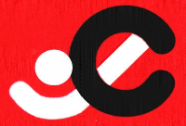 Bij Concordia werken een groot aantal enthousiaste vrijwilligers achter de schermen aan een soepel verloop van de gang van zaken bij de club. Dit doen we vanuit een aantal commissies en met een bestuur bestaande uit een viertal commissievoorzitters en dagelijks bestuur, Voorzitter, Vice-Voorzitter, Penningmeester en Secretaris. Met meer dan 650 (jeugd) leden is er altijd van alles te regelen…Onze huidige secretaris heeft te kennen gegeven haar taken te gaan beëindigen. Daarom zijn we op zoek naar kandidaten die het leuk zouden vinden om per direct een spilfunctie te vervullen als Secretaris RHC Concordia(m/v)De secretaris is de echte “spin in het web” bij Concordia. Hij/zij zorgt dat de communicatie met de Hockeybond, natuurlijk in samenspraak met commissies en dagelijks bestuur soepel verloopt. Daarnaast is de secretaris verantwoordelijk voor de verslaglegging van de maandelijkse bestuursvergaderingen en ALV, verzorgt de agenda en de correspondentie, beheert het (digitale) archief en verwerkt post (met name digitaal) naar de juiste personen binnen de vereniging. Ook maak je deel uit van het dagelijks bestuur, waarbij je slagkracht en ideeën voor de toekomst van de club inbrengt.Zou deze vrijwilligersrol een leuke uitdaging voor je zijn, waarin je een aantal uren per maand bij onze club aan de slag wilt? Neem dan snel contact op met Wim Vaessen voorzitter voorzitter@rhcconcordia.nl Bellen mag ook,  06-22772717. 